Обучение  технологиям  дистанционного образования  на уроках информатики  как основа неограниченных возможностей для  получения современных знанийСовременное общество, которое становится информационным, побуждает человека постоянно пополнять свой багаж знаний. В связи с этим значительно возрастает роль дистанционного обучения –  оно многократно увеличивает возможности человека в плане получения образования и профессионального роста. Сегодняшние ученики, покидая стены школы, должны иметь полное представление о возможностях и формах дистанционного обучения, его достоинствах и недостатках, и сформировать эти представления, безусловно, должен помочь школьный курс информатики. «Дистанционное обучение это получение образования с помощью интернета и современных информационных и телекоммуникационных технологий. При дистанционном обучении происходит обмен учебной информацией с помощью современных средств на расстоянии. Дистанционное обучение расширяет возможности для получения качественного профессионального образования.»[3] Прежде всего, обучающиеся должны овладеть технологиями сетевого общения, чему может способствовать активная работа в школьном информационном пространстве. Одним из компонентов школьного информационного пространства является локальная сеть кабинета информатики и школы.  Обучение работе в сети начинается на уроках информатики в 3 классе при изучении темы «Локальные и глобальные сети». На уроке проводится практическая работа «Знакомимся с локальной сетью школьного кабинета информатики», в ходе которой третьеклассники узнают, что такое Сетевое окружение, учатся загружать документы из сетевой папки и сохранять их в ней, работать с сетевыми учебными программами.Другим компонентом информационной среды школы является школьный сайт, с информационными ресурсами которого учащиеся 4 класса знакомятся, выполняя практическую работу «Путешествуем по страницам школьного сайта».Следующий шаг – работа с Сетевым Городом. Как получить нужную информацию в нем, как организовать общение ученика и учителя, учеников между собой – обо всем этом ученики 5 класса узнают, выполняя практическую работу на тему «О чем мне может рассказать Сетевой город».В настоящее время непременным компонентом обучения стали различные дистанционные олимпиады и конкурсы. На многих из них требуется самостоятельная регистрация, самостоятельная отправка работ, получение результатов и сертификатов. Практическая работа «Обзорная экскурсия по сайтам дистанционных проектов» проводится на одном или нескольких занятиях курса внеурочной деятельности «Практическая информатика». В своей работе уже много лет использую дистанционное обучение для:организации контроля выполнения домашних заданий учащимися;индивидуальной работы и консультаций;дополнительного обучения (подготовки к олимпиадам, участию в конкурсах);занятий во время карантина, морозов, болезни ученика.	Непосредственно на уроках использую фрагменты видеозаписей лекций с различных дистанционных курсов, провожу тесты  on-line. При изучении программирования очень помогает сайт дистанционной подготовки по информатике, автоматизируя трудоемкую работу по тестированию программ, составленных учащимися.	В последние два года работаю со Сколковским проектом ЯКЛАСС. Он соответствует ФГОС, включает в себя теоретический материал по предметам школьного курса, тренировочные задания, материалы для контроля. Учитель имеет возможность не только использовать материалы сайта, но разрабатывать и вводить в систему свои собственные проверочные работы. Учащиеся с удовольствием выполняют задания еще и потому, что на сайте присутствует элемент соревновательности – можно увидеть себя в ТОПе дня среди одноклассников или по всему сайту. В любой момент при необходимости можно вывести статистический анализ состояния усвоения учебного материала по классу, по теме, конкретному ученику. Родители при желании имеют возможность получить информацию о работе своих детей  в виде СМС на свой мобильный телефон.	Дистанционное обучение позволяет школьникам самостоятельно пополнять свой багаж знаний, работать в своем темпе, создавать свою образовательную траекторию и идти по ней.Список литературыДистанционное обучение школьников. (Электронный ресурс),  http://edunews.ru/onlajn/info/distacionoe-obuchenit-v-schole.html Жидаль Р.Г., Дистанционное обучение школьников. (Электронный ресурс),  http://festival.1september.ru/articles/571052/ Романова С. М. Система дистанционного обучения как средство информационно-коммуникационных технологий в образовательном процессе // Научно-методический электронный журнал «Концепт». – 2013. – Т. 4. – С. 271–275. – URL: http://e-koncept.ru/2013/64056.htm   	.Приложение 1.Практическая работа «Знакомимся с локальной сетью кабинета информатики»Задание 1. Загружаем документ из Сетевой папкиВключите компьютер. Дождитесь загрузки Рабочего стола.На Рабочем столе найдите папку Сетевое окружение и откройте ее.В папке Сетевое окружение найдите папку Информатика_3_класс и откройте ее.Из папки Информатика_3_класс скопируйте на Рабочий стол файл Сети.Выполните задание, предложенное в этом файле.Результат сохраните в своей личной папке, добавив к имени файла свою фамилию, например, Сети_Иванов. Задание 2. Копируем файл из личной папки в Сетевую папкуОткройте свою личную папку.В другом окне откройте папку Информатика_3_класс.С помощью мышки переместите свой файл Сети в папку Информатика_3_класс.Задание 3. Учимся выполнять тест в локальной сетиЯрлыком с Рабочего стола запустите программу Tester.В диалоговом  окне выберите Сетевое  тестирование.Поставьте флажок  Соединиться.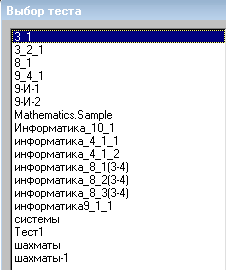 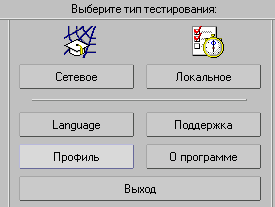 После соединения с сервером в окне  (справа) отметьте тест, указанный учителем.По окончании загрузки теста введите данные о себе, проверьте их правильность, подтвердите.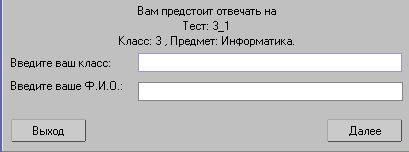 Нажмите на кнопку Далее.Внимательно читайте вопрос, выбирайте один или несколько правильных ответов и нажимайте кнопку ДАЛЕЕ.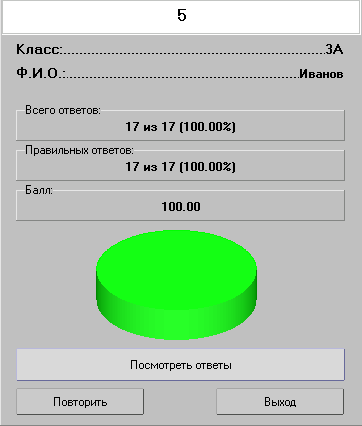 По окончании теста нажмите на кнопку ЗАВЕРШИТЬ, посмотрите результаты тестирования и допущенные ошибки.Закройте окно тестирования, нажав кнопку ВЫХОД.Мы научились:Загружать документ из Сетевой папки.Перемещать документ в Сетевую папку.Запускать программу Тестер  и выполнять тест в локальной  Приложение 2Приложение 2Практическая работа «Путешествуем по страницам школьного сайта»Задание 1. Заходим на школьный сайт1 способ – В поисковой строке любого браузера наберите «сайт школы 25 г. Златоуста»2 способ – в адресной строке  любого браузера на берите адрес школьного сайта http://74205s25.edusite.ruЗадание 2.  Знакомимся с содержанием главной страницы – Доски объявленийИзучите пункты левого вертикального меню сайта.Изучите пункты верхнего горизонтального меню сайта.Посетите страницы:Школьные новостиШкольная столоваяГордость школыОбразовательные ресурсы для обучающихсяЗадание 3. Работаем с картой сайтаПерейдите на страницу Карта сайта.По карте сайта найдите страницу Здоровье школьника и перейдите на нее. Какую информации вы можете здесь получить? Вернитесь назад на Карту сайта.Перейдите на страницу Виртуальная приемная директора школы.  Для чего может пригодиться эта страница вам или вашим родителям? Перейдите на страницу  После уроков. Какую информацию она содержит?Задание 4.  Работаем с  Поиском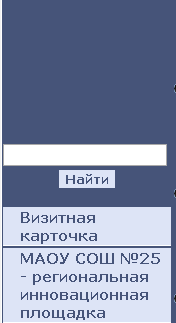 Для того, чтобы на сайте школы найти информацию о каком-либо событии, человеке или документе можно воспользоваться строкой поиска.Найдите информацию о школьных декадах.Найдите информацию о шахматах в школе.Найдите информацию о победителях олимпиад.Мы научилисьЗаходить на школьный сайт.Перемещаться по страницам сайта с помощьюМенюКарты сайтаГиперссылокПользоваться поиском по сайту.Задавать вопрос директору школы.Приложение 3Практическая работа  «Осваиваем Сетевой город»Задание 1. Вход в Сетевой городЯрлыком с Рабочего стола войти в Сетевой город.В открывшейся форме ввести свой логин и парольНажать кнопку Войти.Задание 2. Сетевой город ученикуРассмотрите открывшееся окно программы.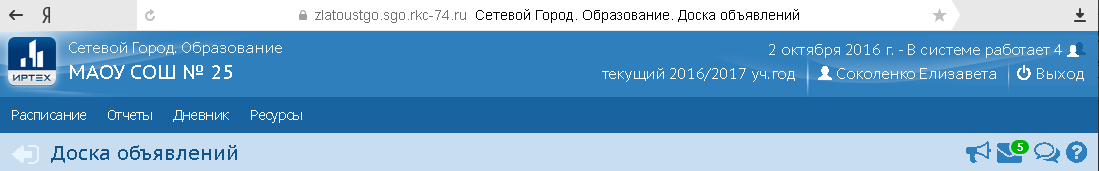 В правом углу вы видите текущую дату, число пользователей в данный момент работающих в системе, свою фамилию,  имя и кнопку Выход. В левом углу формы вы видите меню с опциями, которые вам доступны в системе. Ниже меню расположена Доска объявлений. Есть ли на доске объявлений объявление для вас?Выведите расписание:На  текущую неделю, на прошедшую неделюНа день (через календарь)Загляните в свой дневник, посмотрите свои  текущие оценки и домашнее задание. Перейдите по ссылке в ЯКласс, вернитесь в Сетевой город.Откройте вкладку Ресурсы – Каталог ссылок. Используя ссылку, перейдите на школьный сайт. Вернитесь в Сетевой город.Откройте вкладку Отчеты.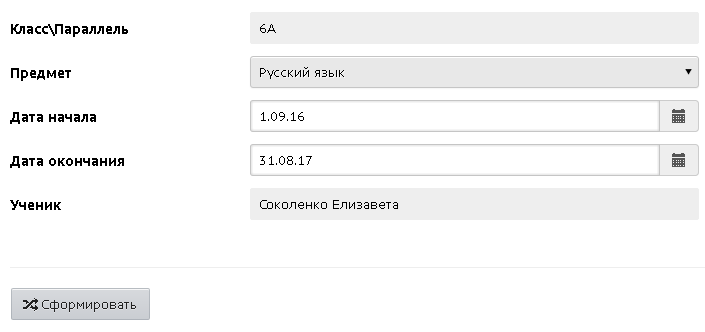  Сформируйте Отчет об успеваемости по какому-нибудь предмету.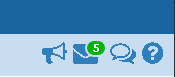 Задание 3. Работаем с почтой Сетевого города Обратите внимание на значок конверта. Число рядом с ним показывает, сколько в нем непрочитанных вами сообщений.Щелкните по конверту, откройте и прочитайте адресованные вам сообщения. Если к сообщению прикреплен файл, сохраните его в своем компьютере.Если на сообщение нужно дать ответ, нажмите на кнопку Ответить, напишите ответ и нажмите на кнопку Отправить.Задание 4. Создаем и отправляем свое сообщениеОткройте почту Сетевого города.Нажмите кнопку  СоздатьЗаполните поле Кому,  для чего выберите сначала Группу и конкретного адресата в группе. Подтвердите свой выбор, нажав кнопку Выбрать.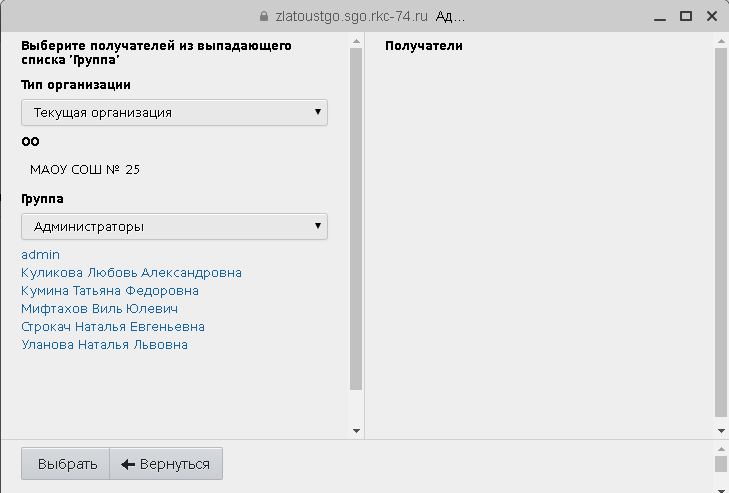 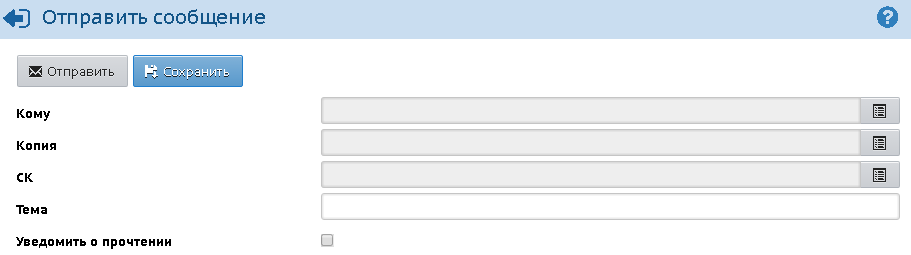 Заполните поле Тема.Наберите нужный текст в поле для ввода текста.Присоедините нужный  файл, нажав на кнопку Присоединить.Убедитесь, что все сделано правильно и отправьте сообщение или сохраните его, нажав соответствующую кнопку.Мы научились:Узнавать расписание уроков.Узнавать оценки и домашнее задание.Формировать отчеты по собственной успеваемости.Переходить из Сетевого города в ЯКласс, на школьный сайт и возвращаться обратно.Читать объявления и почтовые сообщения.Отправлять почтовые сообщения, прикреплять к ним файлы.Приложение 4Практическая работа «Обзорная экскурсия по сайтам дистанционных проектов»Задание 1.  Знакомимся с дистанционными порталами и проектамиЛюбым способом зайдите на школьный сайт.Откройте страницу «Образовательные ресурсы для обучающихся»Перейдите по ссылкам на предложенные ресурсы.Откройте страницу «Мир школьных олимпиад» и с нее зайдите на страницу «Дистанционные олимпиады и конкурсы». Более подробно познакомьтесь с порталом «Всероссийский конкурс КИТ»Задание 2. Регистрируемся на дистанционном портале «Фоксфорд»Зайдите  на дистанционный портал «Центр онлайн-обучения Фоксфорд» http://foxford.ru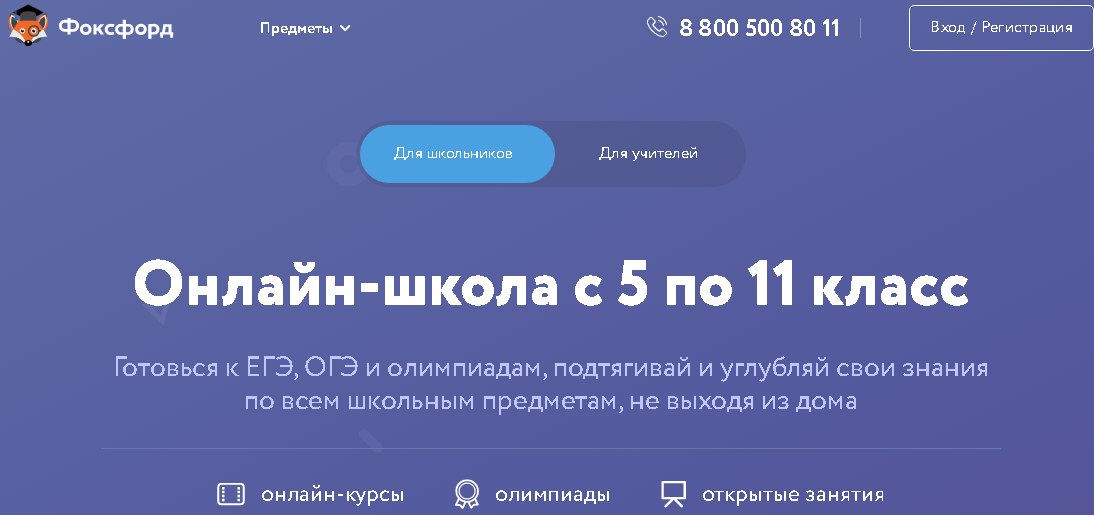 Нажмите на кнопку ВХОД/РЕГИСТРАЦИЯВыберите свой профиль ШкольникЗаполните открывшуюся форму.Подтвердите регистрацию по ссылке из письма, присланного на ваш электронный адрес.Ознакомьтесь с предложениями сайта.Задание 3. Знакомимся с порталом ЯКЛАССЗайдите на портал ЯКЛАСС со своим логином и паролем.Узнайте ТОП дня по школе и своему классу.Выберите предмет «Информатика» и выполните несколько заданий из любого урока.Задание 4. Работаем на сайте Дистанционная подготовка по информатикеЗайдите на сайт дистанционной подготовки http://informatics.mccme.ru Выберите нужный раздел, например «Изучение  языка программирования».Выберите тему для изучения, например «Условный оператор». Изучите теорию по теме и перейдите к решению задач.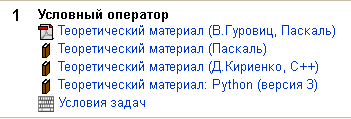 Ознакомьтесь с условием задачи, составьте программу и сохраните ее у себя на компьютере.Для того, чтобы отправить решение на проверку, необходима регистрация на сайте. Если у вас регистрации нет, выполните ее и зайдите на сайт под своим логином.Загрузите файл с программой, выберите язык программирования и отправьте решение на проверку.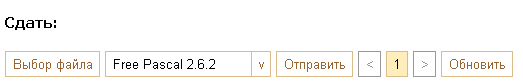 Задание 5. Как готовиться к ЕГЭ и ОГЭ на сайте «СДАМ ГИА: Решу ЕГЭ и ОГЭ»Зайдите на сайт и зарегистрируйтесь на нем.Выберите нужный предмет, ознакомьтесь с каталогом заданий.Попробуйте:Выбрать задание по номеру.Выбрать вариант по номеру.Указать и решить необходимое количество однотипных задач. Ввести вариант, указанный учителем.Познакомиться с результатами и решениями.